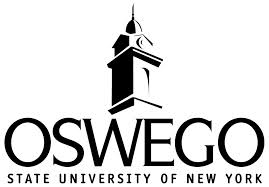 Counseling and Psychological Services DepartmentMahar Hall7060 State Route 104Oswego NY 13126MENTAL HEALTH COUNSELING INTERNSHIP Internship Student Placement AgreementCPS – 515 Internship in Mental Health CounselingCPS – 516 Internship in Alcohol and Substance Abuse CounselingInternship Student’s Name _________________________________________________________________________Placement Site __________________________________________________________________________Name of Site Supervisor __________________________________________________________________________Period of Site Placement __________________________________________________________________________Complete Site Address ____________________________________________________________________________________________________________________________________________________Supervisor Phone	(______) _________________    (______) ______________________Supervisor E-mail      __________________________________________________________________The following signatures acknowledge that BOTH the internship student and the supervisor have reviewed the internship site manual.    ___________________________________________________                 ____________                  		Internship Student Signature				         Date    ___________________________________________________                 ____________                  		Site Supervisor Signature			 		         Date